INDICAÇÃO Nº 1342/2023    Assunto: Solicita limpeza de mato alto nas ruas do Jardim Morumbi (fotos anexas).Senhor Presidente,INDICO ao Sr. Prefeito Municipal, nos termos do Regimento Interno desta Casa de Leis, que se digne V. Ex.ª determinar à Secretaria de Ação Social, Trabalho e Renda que realize limpeza de mato alto nas ruas do Jardim Morumbi (fotos anexas).Tendo o exposto, espera-se que seja executado brevemente.SALA DAS SESSÕES, 14 de junho de 2023.LEILA BEDANIVereadora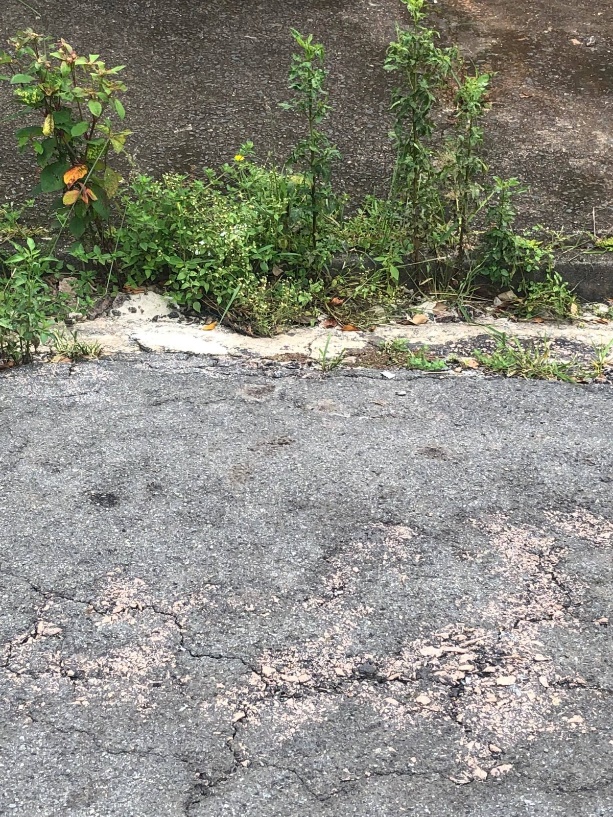 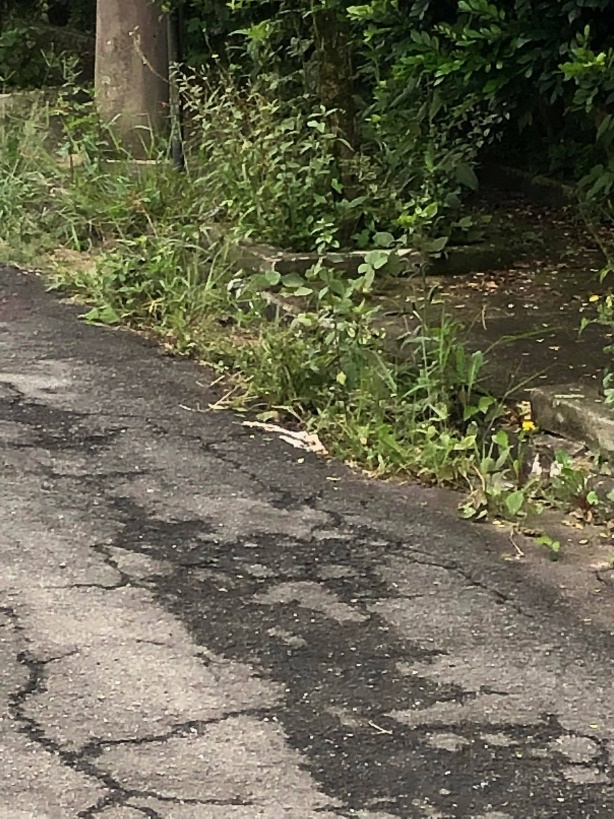 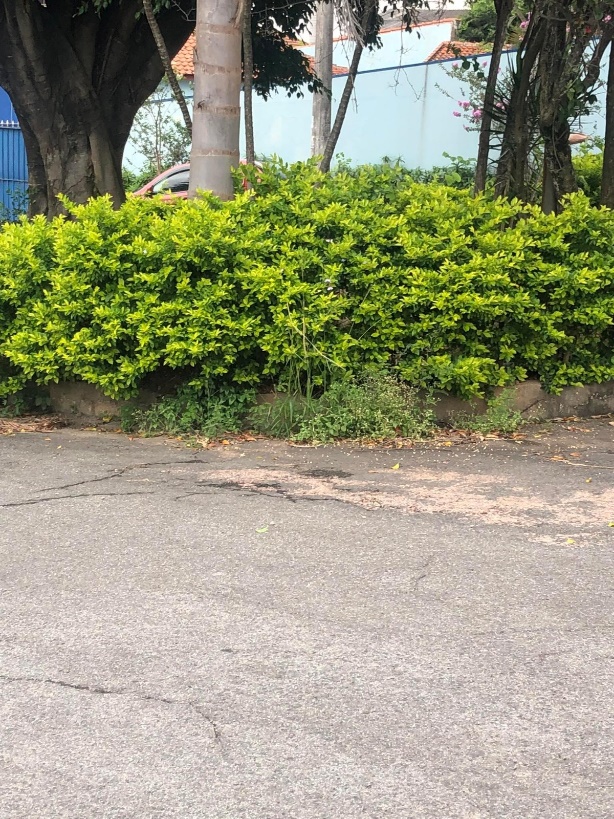 